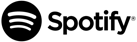 Ayrıntılı bilgi:PR HOUSEPınar Farımaz0532 505 35 48Pinar@prhouse.com.trDuygu Nergiz0 530 955 45 94Duygu@prhouse.com.trRocketman’ın Gösterimi Öncesinde Spotify, Elton John’un En Çok Dinlenen Şarkılarını ve Müzik Kariyerindeki Kilometre Taşlarını AçıkladıElton John’un hayatını konu alan biyografik film Rocketman’in dünya genelinde gösterimine hazırlanırken, dinleyicilerin bu ikonik müzisyenle Spotify’da nasıl vakit geçirdiklerine bir göz atalım.Elton John’un tüm dünyada sevilen müziği Spotify’da 2 milyardan fazla dinlendi ve platform bünyesinde bulunan 39 milyondan fazla çalma listesinde yer aldı. 250 milyon dinlenme rakamı ile dünya genelinde en popüler Elton John şarkısı, filme de adını veren Rocket Man (I Think It’s Going to be a Long, Long Time) olarak karşımıza çıktı. 1972 yılının hit şarkısı, Elton John’un Spotify’da en çok dinlenen albümü olan Honky Chateaux’ta yer alıyor. Rocket Man (I Think It’s Going to be a Long, Long Time), Türkiye listesinde de sanatçının en çok dinlenen şarkısı olarak ilk sırada. Yakın zamanda Elton John, Las Vegas’taki The Colosseum at Ceasar’s Palace’ta “Young Dumb and Broke” adlı şarkının Khalid ile canlı performans kaydının yer aldığı Spotify Single ile Spotify dinleyicilerini mutlu etmişti. Tam bu noktada ilginç bir veri daha verelim: Elton John’un yakın arkadaşı Ed Sheeran’ın “Castle on the Hill” kaydı, Şubat 2017’de yayınlandığı zaman, Elton John’un hit şarkısı "Tiny Dancer"ın dinlenme oranı Spotify’da yüzde 26 oranında artış gösterdi - - Elton John’un bu şarkısının Ed Shreeran’ın “Castle on the Hill” şarkısında bahsi geçiyor. Daha fazla istatistiksel bilgi için Elton John ile ilgili infografiğin yer aldığı Spotify blog içeriğine buradan ulaşabilirsiniz. Spotify kullanıcılarının Elton John ile ilgili dinleme verilerine dair daha fazla bilgi için aşağıdaki listeleri inceleyebilirsiniz: Dünya genelinde en çok dinlenen Elton John Şarkıları: Rocket Man (I Think It's Going To Be A Long, Long Time)Tiny Dancer Don't Go Breaking My Heart (Kiki Dee) Your Song I’m Still Standing Bennie and the Jets (remastered 2014) Sacrifice Can You Feel The Love Tonight Goodbye Yellow Brick Road (remastered 2014) Crocodile Rock Türkiye’de en çok dinlenen Elton John Şarkıları: Rocket Man (I Think It's Going To Be A Long, Long Time)Your SongSacrificeDon't Go Breaking My Heart (Kiki Dee)Tiny DancerElton John - I'm Still StandingBennie And The Jets (Remastered 2014)Sorry Seems To Be The Hardest WordNikitaGoodbye Yellow Brick Road (Remastered 2014)Dünya genelinde en çok dinlenen Elton John albümleri: Honky Chateau (1972) Goodbye Yellow Brick Road (1973) Madman Across the Water (1971) Rock of the Westies (1975) Elton John (1970) Elton John’un en çok dinlendiği ülkeler: United StatesUnited KingdomAustraliaCanadaBrazilGermanyMexicoNetherlandsSwedenSpainElton John’u en çok dinleyen yaş aralıkları ve cinsiyet kırılımları: Erkek, 18-24Kadın, 18-24Erkek 35-44Erkek 25-29 Erkek 55+ Elton John’un en çok dinlenen ortak projeleri: Don't Go Breaking My Heart (Kiki Dee) Don't Let The Sun Go Down On Me - Live At Wembley Arena / 1991 (George Michael) Young Dumb & Broke - Recorded At The Colosseum, Caesars Palace, Las Vegas (Khalid) Stan (Eminem) Bennie And The Jets - 2018 Version (Logic, P!nk) On yıllık periyodlarda en çok dinlenen Elton John şarkıları: 1960’lar- Skyline Pigeon 1970’ler- Rocket Man (I Think It’s Going to be a Long, Long Time) 1980’ler- I’m Still Standing 1990’lar- Can You Feel the Love Tonight2000’ler- Are you Ready For Love?2010’lar- Young Dumb and Broke -   The Colosseum, Caesars Palace, Las Vegas (Khalid) Filmin resmi çalma listesi için Rocketman playlist linkini tıklayabilir, çalma listesi olarak yayınlamak için aşağıdaki embed kodu kullanabilirsiniz: Spotify HakkındaSpotify, 2008’de kurulduğu günden bu yana, müzik dinleme alışkanlıklarını sonsuza dek değiştirdi.Misyonumuz; milyonlarca yaratıcı sanatçıya sanatlarını var etme fırsatı verirken milyarlarca müzikseverin bu sanatçılardan ilham ve keyif almasını sağlayarak insanoğlunun yaratıcı potansiyelini açığa çıkarmak.Yaptığımız her şey, sahip olduğumuz müzik aşkına dayanıyor.50 milyonun üzerinde şarkıyı ücretsiz olarak keşfedebilir, yönetebilir ve paylaşabilirsiniz. Ya da Spotify Premium ile offline mod, gelişmiş ses kalitesi, Spotify Connect ve reklamsız müzik deneyimi gibi özelliklere erişim sağlayabilirsiniz.Spotify bugün, 79 ülkeden 100 milyonu Premium üye olmak üzere 217 milyonun üzerindeki kullanıcı sayısı ile dünyanın en popüler dijital müzik hizmet platformudur.Daha fazla bilgi, görsel ihtiyacınız ya da basın ekibi ile irtibata geçmek için https://press.spotify.com adresindeki basın sayfamızı ziyaret edebilirsiniz